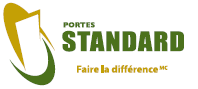 Offre d’emploi : Assembleur de PortesPortes Standard Inc., une entreprise familiale fondée en 1974, fabrique des portes extérieures coulissantes et d’entrée pour les marchés de l’Est du Canada et du Nord-Est des États-Unis. Nous recherchons des personnes dynamiques et fiables qui sont habiles manuellement et qui aiment travailler en équipe.Responsabilités :Travailler de manière sécuritaire et avec respect de vos collaborateurs, des lieux et des outils de travail.Sous-assemblage de pièces pour les lignes d’assemblage et peinture.Assemblage et inspection finale sur nos lignes d’assemblage.Utiliser des outillages tels que des scies, des poinçons, des perceuses, des tournevis et un ruban à mesurer.Compétences :Peut communiquer en français ou en anglaisFiable et ponctuelHabile manuellementAptitudes à travailler en équipe.Horaire de travail :Lundi au vendredi de 6 h 30 à 14 h 45 ou 7 h 00 à 15 h 1540 heures par semaine.Possibilité d’heures supplémentaires.Salaire :Salaire d’entrée de 13.00 à 14.00 $/hre selon l’expérienceAssurance collective Veuillez svp faire parvenir votre Curriculum Vitae à Michel Gagnon :michelg@portesstandard.com